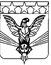 НОВОВОРОНЕЖСКАЯ ГОРОДСКАЯ ДУМАРЕШЕНИЕот  26 мая  2016  г.   № 77_          Об утверждении Порядка формирования, ведения и обязательного опубликования Перечня муниципального имущества, свободного от прав третьих лиц, подлежащих предоставлению во владение и (или) пользование на долгосрочной основе субъектам малого и среднего предпринимательства и организациям, образующим инфраструктуру поддержки малого и среднего предпринимательства, порядке и условиях предоставления в аренду включенного в данный  Перечень имуществаВ соответствии с Федеральным законом от 24.07.2007г. № 209-ФЗ                          «О развитии малого и среднего предпринимательства в Российской Федерации»,  руководствуясь ст. 28 Устава городского округа  город Нововоронеж, Нововоронежская городская ДумаРЕШИЛА:1. Утвердить Порядок формирования, ведения и обязательного опубликования Перечня муниципального имущества, свободного от прав третьих лиц, подлежащего предоставлению во владение и (или) пользование на долгосрочной основе субъектам малого и среднего предпринимательства и организациям, образующим инфраструктуру поддержки субъектов малого и среднего предпринимательства, и порядке и условиях предоставления в аренду включенного в данный Перечень имущества согласно Приложению к настоящему решению.2. Установить, что уполномоченным органом по формированию, ведению                          и опубликованию Перечня муниципального имущества, свободного от прав третьих лиц, подлежащего предоставлению во владение и (или) пользование на долгосрочной основе субъектам малого и среднего предпринимательства и организациям, образующим инфраструктуру поддержки субъектов малого и среднего предпринимательства, является администрация городского округа город Нововоронеж.3. Настоящее решение вступает в силу со дня его официального опубликования в газете «Вестник органов местного самоуправления городского округа  город Нововоронеж».Глава городского округа   город Нововоронеж                                          						 Н.Н. НетягаПриложение к решению Нововоронежской городской Думы от  26.05.2016 г. № 77Порядок формирования, ведения и обязательного опубликования Перечня муниципального имущества, свободного от прав третьих лиц, подлежащего предоставлению во владениеи (или) пользование на долгосрочной основе субъектам малого и среднего предпринимательства и организациям, образующим инфраструктуру поддержки субъектов малого и среднего предпринимательства,  порядке и условиях предоставленияв аренду включенного в данный Перечень имущества (далее по тексту – Порядок)1. Общие положения1.1. Настоящий Порядок устанавливает требования к формированию, ведению                и обязательному опубликованию Перечня муниципального имущества, свободного от прав третьих лиц, предназначенного для имущественной поддержки субъектов малого и среднего предпринимательства и организаций, образующих инфраструктуру поддержки субъектов малого и среднего предпринимательства (далее - Перечень), и определяет условия предоставления в аренду включенного в данный Перечень имущества.1.2. Муниципальное имущество, включенное в Перечень, может быть использовано только в целях предоставления его во владение и (или) пользование на долгосрочной основе субъектам малого и среднего предпринимательства, осуществляющим предпринимательскую деятельность на территории городского округа город Нововоронеж, и организациям, образующим инфраструктуру поддержки субъектов малого и среднего предпринимательства в городском округе город Нововоронеж.1.3. Муниципальное имущество, включенное в Перечень, не подлежит отчуждению в частную собственность, в том числе в собственность субъектов малого и среднего предпринимательства и организаций, образующих инфраструктуру поддержки субъектов малого и среднего предпринимательства, арендующих это имущество, за исключением случая, предусмотренного частью 2.1 статьи 9 Федерального закона от 22.07.2008г. № 159-ФЗ «Об особенностях отчуждения недвижимого имущества, находящегося в государственной собственности субъектов Российской Федерации или в муниципальной собственности и арендуемого субъектами малого и среднего предпринимательства, и о внесении изменений в отдельные законодательные акты Российской Федерации».2. Порядок формирования Перечня2.1. Формирование, утверждение, включение (исключение) объекта (объектов) из Перечня осуществляется уполномоченным органом. Перечень составляется по форме, приведенной в приложении к настоящему Порядку.2.2. В Перечень включаются объекты, свободные от прав третьих лиц (за исключением имущественных прав субъектов малого и среднего предпринимательства).2.3. Предложения по включению (исключению) объекта (объектов) из Перечня подаются в уполномоченный орган субъектами малого и среднего предпринимательства, организациями, образующими инфраструктуру поддержки субъектов малого и среднего предпринимательства, структурными подразделениями администрации городского округа город Нововоронеж.2.4. Поступившие в уполномоченный орган предложения по включению (исключению) объекта (объектов) из Перечня рассматриваются и согласовываются с координационным (или совещательным) советом по развитию малого и среднего предпринимательства (при наличии таковых). 2.5. Не подлежат включению в Перечень объекты муниципальной собственности:- необходимые для обеспечения осуществления органами местного самоуправления городского округа город Нововоронеж полномочий в рамках их компетенции, установленной законодательством Российской Федерации;- изъятые из оборота или ограниченные в обороте, что делает невозможным их предоставление во владение и (или) пользование субъектам малого и среднего предпринимательства и организациям, образующим инфраструктуру поддержки малого и среднего предпринимательства, на долгосрочной основе.2.6. Объекты муниципальной собственности могут быть исключены из Перечня в случаях:- неоднократного признания несостоявшимися торгов на право заключения договора аренды ввиду отсутствия спроса на объект;- необходимости использования имущества для обеспечения осуществления органами местного самоуправления городского округа город Нововоронеж полномочий в рамках их компетенции, установленной законодательством Российской Федерации;- невозможности использования муниципального имущества по целевому назначению;- передачи объекта из муниципальной собственности в собственность Воронежской области или федеральную собственность.3. Порядок ведения и обязательного опубликования Перечня3.1. Ведение Перечня осуществляется уполномоченным органом в электронном виде путем внесения и исключения данных об объектах в соответствии с нормативно правовым актом об утверждении Перечня или о внесении изменений в Перечень.3.2. Данными об объектах учета Перечня являются сведения, описывающие эти объекты и позволяющие их идентифицировать (наименование, адрес объекта, площадь, назначение использования при сдаче в аренду).3.3. Уполномоченный орган:- осуществляет контроль за целевым использованием имущества, включенного в Перечень;- обеспечивает учет объектов муниципального имущества, включенных в Перечень;- осуществляет автоматизированное ведение и информационно-справочное обслуживание Перечня.3.4. Утвержденный Перечень, все изменения и дополнения к нему подлежат обязательному опубликованию в газете «Вестник органов местного самоуправления городского округа горд Нововоронеж» и на официальном сайте администрации городского округа город Нововоронеж.4. Порядок и условия предоставленияв аренду включенного в Перечень муниципального имущества4.1. Предоставление включенного в Перечень муниципального имущества в аренду субъектам малого и среднего предпринимательства осуществляется посредством проведения торгов (конкурсов, аукционов), а также в ином порядке, предусмотренном действующим законодательством. Юридические и физические лица, не относящиеся к категории субъектов малого и среднего предпринимательства, к участию в торгах не допускаются.4.2. Проведение торгов на право заключения долгосрочного договора аренды муниципального имущества осуществляется в соответствии с Правилами проведения конкурсов или аукционов на право заключения договоров аренды, договоров безвозмездного пользования, договоров доверительного управления имуществом, иных договоров, предусматривающих переход прав владения и (или) пользования в отношении государственного или муниципального имущества, утвержденными Приказом Федеральной антимонопольной службы от 10.02.2010г.  № 67.4.3. Недвижимое имущество, включенное в Перечень, предоставляется во владение и (или) пользование субъектам малого и среднего предпринимательства и организациям, образующим инфраструктуру поддержки малого и среднего предпринимательства, на срок не менее 5 лет.Срок договора может быть уменьшен на основании поданного до заключения договора заявления лица, приобретающего права владения и (или) пользования. 4.4. Условия предоставления муниципального имущества в аренду публикуются в информационном сообщении о проведении торгов на право заключения договора аренды муниципального имущества.4.5. Размер арендной платы за пользование муниципальным имуществом субъектами малого и среднего предпринимательства и организациями, образующими инфраструктуру поддержки малого и среднего предпринимательства, устанавливается по результатам торгов. Первоначальная цена объекта определяется на основании отчета об оценке рыночной стоимости арендной платы, составленного в соответствии с законодательством Российской Федерации об оценочной деятельности.Приложениек  Порядку формирования, ведения и обязательного опубликования Перечня муниципального имущества, свободного от прав третьих лиц, подлежащего предоставлению во владение и (или) пользование на долгосрочной основе субъектам малого и среднего предпринимательства и организациям, образующим инфраструктуру поддержки субъектов малого и среднего предпринимательства, и порядке и условиях предоставления в аренду включенного в данный перечень имущества  Переченьмуниципального имущества, свободного от прав третьих лиц, подлежащего предоставлению во владение и (или) пользование на долгосрочной основе субъектам малого и среднего предпринимательства и организациям, образующим инфраструктуру поддержки субъектов малого и среднего предпринимательства городского округа город Нововоронеж№ п/пПравообладательНаименование имущества  (вид)Адрес (местоположение)Общая площадь (кв. м)Назначение использования объекта при сдаче в арендуКадастровый номер/ условный номерНаименование  собственникаПримечание                                                        (договор пользования  (аренды), дата  и основание включения имущества в перечень, дата и основание исключения имущества из перечня)123456789